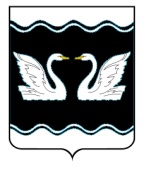 АДМИНИСТРАЦИЯ  ПРОЛЕТАРСКОГО СЕЛЬСКОГО ПОСЕЛЕНИЯКОРЕНОВСКОГО РАЙОНАРАСПОРЯЖЕНИЕот 26.03.2020                                                                                                                            № 25-рх. Бабиче-КореновскийО временном ограничении личных приемов граждан, обратившихся в администрацию Пролетарского сельского поселения Кореновский район В целях предотвращения угрозы распространения на территории Пролетарского сельского поселения Кореновского района короновирусной инфекции, в соответствии с Методическими рекомендациями по режиму труда органов государственной власти, органов местного самоуправления и организаций с участием государства, разработанных Министерством труда и социальной защиты Российской Федерации, постановлением администрации муниципального образования Кореновский район  от 16 марта 2020 № 246 «О введении режима функционирования «Повышенная готовность» на территории муниципального образования Кореновский район  и мерах по предотвращению распространения новой короновирусной инфекции (2019-nCov)»:1.   Общему отделу администрации Пролетарского сельского поселения Кореновского района (Качан В.В.):1) временно ограничить личный прием граждан, обратившихся в администрацию Пролетарского сельского поселения Кореновского района,  и рекомендовать обращаться в письменной форме или через виртуальную приемную сайта администрации Пролетарского сельского поселения Кореновского района, размещенный в информационно-телекоммуникационной сети «Интернет»;                                                                             2)  организовать прием устных обращений по телефону общего отдела администрации Пролетарского сельского поселения Кореновского района в рабочее время 8(86142)23-1-97).2.  Общему отделу администрации Пролетарского сельского поселения Кореновского района (Качан) обнародовать настоящее распоряжение в установленных местах и разместить его на официальном сайте органов местного самоуправления Пролетарского сельского поселения Кореновского района в сети «Интернет».3.  Распоряжение  вступает в силу  со дня его подписания.ГлаваПролетарского сельского поселения Кореновского района                                                                    М.И. Шкарупелова